Výzva k prezentaci vlastních výrobků na Vánočním trhu 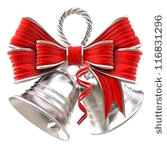 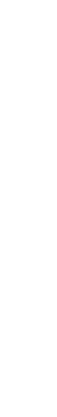 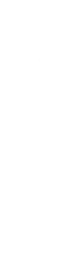 Vážení spoluobčané, Základní škola a mateřská škola v Dolní Olešnici ve spolupráci s občany Dolní Olešnice pořádají 21. 12. 2016 v kulturním sále obecního úřadu Vánoční besídku s prodejním Vánočním trhem. Zde můžete prezentovat a nabídnout k prodeji své vlastnoručně zhotovené výrobky. V případě zájmu o místo na Vánočním trhu kontaktujte paní Pačutovou na tel: 731 418 941